                                                                                                               ПРОЕКТ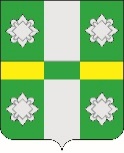                                                 Российская Федерация                         Д У М АТайтурского городского поселенияУсольского муниципального районаИркутской областиР Е Ш Е Н И ЕОт _____________                             р.п.Тайтурка                                  № ____О внесении изменений в Решение Думы от 28.09.2022 г. №4 «Об определении порядка расчета и возврата сумм инициативных платежей, подлежащих возврату лицам (в том числе организациям), осуществившим их перечисление в бюджет Тайтурского городского поселения Усольского муниципального района Иркутской области»В соответствии со ст. 56 Федерального Закона от 06 октября 2003 года № 131-ФЗ «Об общих принципах организации местного самоуправления в Российской Федерации», в соответствии со ст. 41, 47 Устава Тайтурского городского поселения Усольского муниципального района Иркутской области, Дума Тайтурского городского поселения Усольского муниципального района Иркутской области,РЕШИЛА:1.Внести в Решение Думы от 28.09.2022 г. №4 «Об определении порядка расчета и возврата сумм инициативных платежей, подлежащих возврату лицам (в том числе организациям), осуществившим их перечисление в бюджет Тайтурского городского поселения Усольского муниципального района Иркутской области» следующие изменения:1.1. В Приложение 1 «Прядок расчета и возврата сумм инициативных платежей, подлежащих возврату лицам (в том числе организациям), осуществившим их перечисление в бюджет Тайтурского городского поселения Усольского муниципального района Иркутской области»:1.1.1. в пункте 1 главы 1 Порядка слова «(далее – муниципальное образование)» заменить словами «(далее Порядок)»;1.1.2. в п. 2 гл. 2 Порядка слова «пунктом 6» заменить словами «пунктом 1 главы 2»;1.1.3. в п.3 гл.2 Порядка слова «пунктом 7» заменить словами «пунктом 2 главы 2»;1.1.4. в п. 4 гл. 2 Порядка слова «пунктами 6,7» заменить словами «пунктами 1, 2 главы 2», слова «пунктом 6» заменить словами «пунктом 1 главы 2».2. Секретарю Думы Тайтурского городского поселения Усольского муниципального района Иркутской области направить настоящее решение главе Тайтурского городского поселения Усольского муниципального района Иркутской области для опубликования в газете «Новости» и на официальном сайте администрации Тайтурского городского поселения Усольского муниципального района Иркутской области в информационной-телекоммуникационной сети «Интернет» (www.taiturka.irkmo.ru). 3. Настоящее решение вступает силу после дня его официального опубликования.Председатель Думы Тайтурского городского поселения Усольскогомуниципального районаИркутской области                                                                                   М.А. ЕршовГлава Тайтурского городского поселения Усольского муниципального районаИркутской области                                                                                   С.В. Буяков